Konferencja wraz ze spotkaniem szkoleniowo – informacyjnym „EFEKTYWNOŚĆ ENERGETYCZNA A JAKOŚĆ POWIETRZA”POZNAŃ – 3 kwietnia 2019 r.Międzynarodowe Targi Poznańskie - Sala Niebieska, Hol WschodniAgenda konferencji może ulec zmianie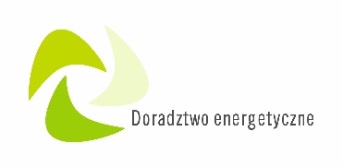 Konferencja finansowana w ramach Projektu „Ogólnopolski system wsparcia doradczego dla sektora publicznego, mieszkaniowego oraz przedsiębiorstw w zakresie efektywności energetycznej oraz OZE” współfinansowanego przez Unię Europejską ze środków Funduszu Spójności w ramach Programu Operacyjnego Infrastruktura i Środowisko 2014-2020.10:00 – 10.10Powitanie gościJolanta RatajczakPrezes Zarządu WFOŚiGW w Poznaniu10:10 – 10:25Przedstawienie Projektu doradztwa energetycznego Magdalena Żelichowska – Przedstawiciel Zespołu Doradców Energetycznych WFOŚiGW w Poznaniu10.25 – 11.00Możliwe działania oraz źródła finansowania w zakresie zwiększenia efektywności energetycznej w budynkach - założenia PP Czyste PowietrzeIreneusz Ratajczak – Przedstawiciel Zespołu Doradców Energetycznych WFOŚiGW w Poznaniu11.00 – 11.40Omówienie wypełniania wniosku o dofinansowanieBarbara Sławińska - WFOŚiGW w Poznaniu11.40 – 12.40Omówienie kontroli realizacji przedsięwzięć oraz rozliczenia umowy o dofinansowanieWitold Kamiński, Donata Glapiak – WFOŚiGW w Poznaniu12.40 – 13.00Przerwa kawowa13.00 – 13.20Pozostałe  źródła finansowania przedsięwzięć z zakresu ochrony powietrza ze środków WFOŚiGW w PoznaniuPaweł Stanek – WFOŚiGW w Poznaniu13.20 – 13.40Stan jakości powietrza województwa wielkopolskiego  Danuta Jankowiak - KrysiakRegionalny Wydział Monitoringu Środowiska w Poznaniu, Departament Monitoringu Środowiska, GIOŚ13.40 – 14.00Przerwa kawowa14.00 – 14.20Edukacja dla bezpieczeństwa jako ważny element zapobiegania zagrożeniom pożarowym i ekologicznym w Wielkopolscebryg. Robert Klonowski – Naczelnik Wydziału Organizacji  i Nadzoru KW PSP w Poznaniu14.20 – 16.20Dyżur pracowników WFOŚiGW w Poznaniu dot. PP Czyste Powietrze (udzielanie informacji mieszkańcom, pomoc w wypełnianiu wniosków, przyjmowanie wniosków)